ÁREA GEOGRAFICAANEXO VII DO EDITAL № 001/2023/SMS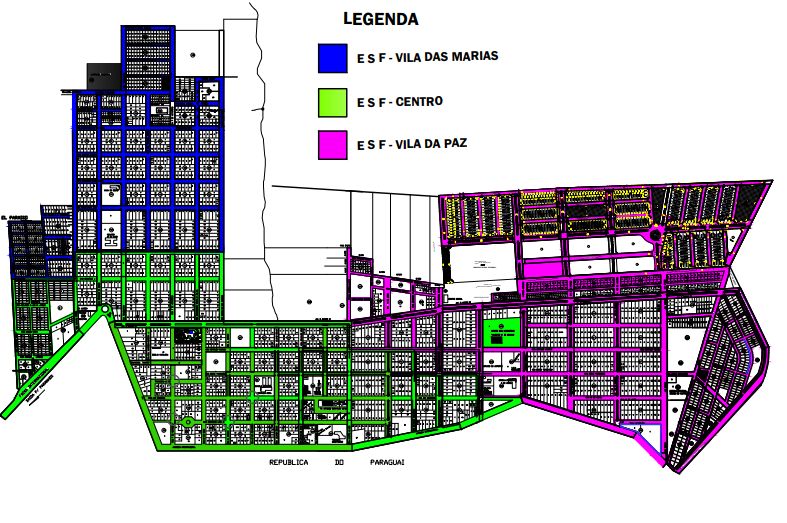 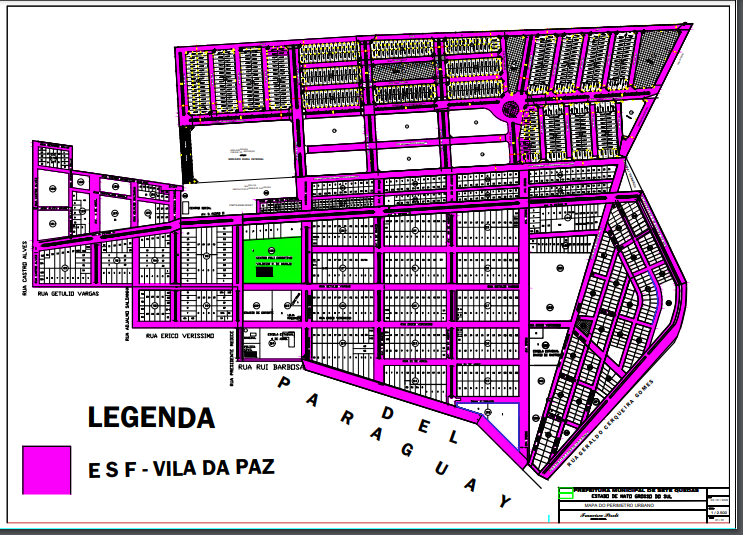 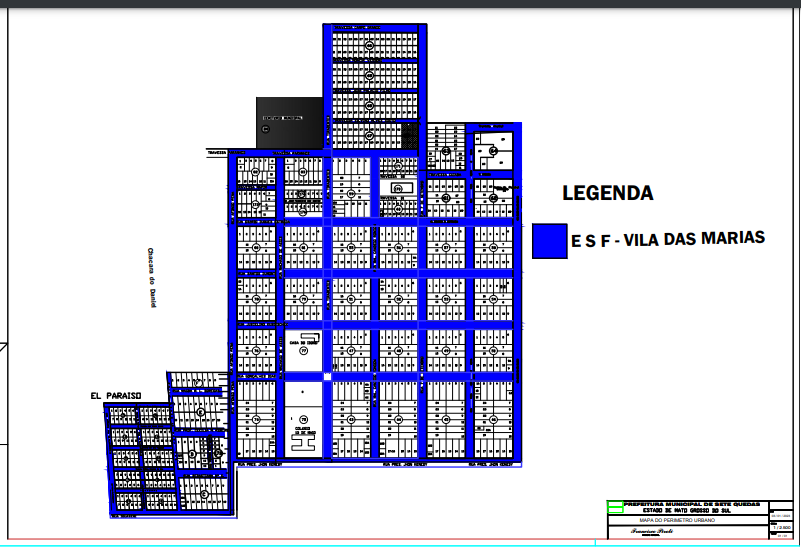 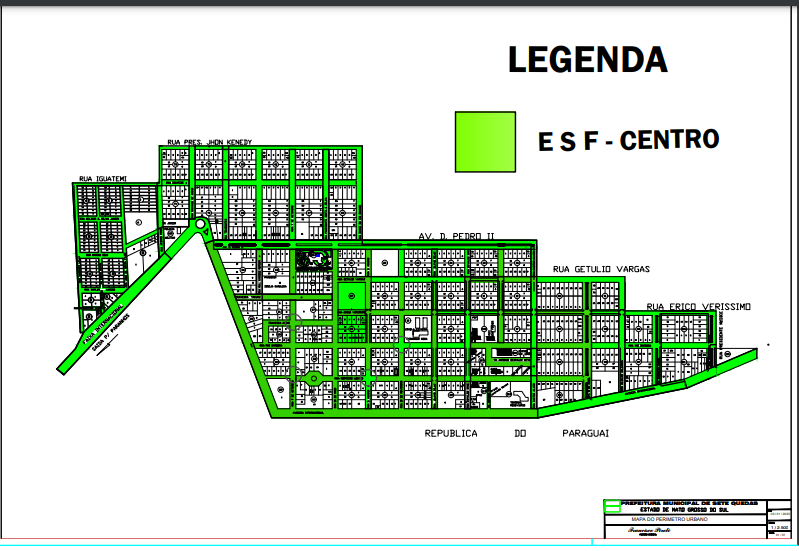 